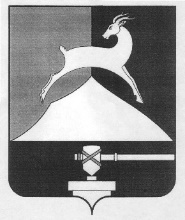 Администрация Усть-Катавского городского округаЧелябинской областиПОСТАНОВЛЕНИЕОт 09.02.2021 г.					                                                      № 168О внесении изменений в постановление администрации Усть-Катавского городского округа от 31.12.2019 года № 2099 «Об утверждении Административного регламента предоставления муниципальной услуги «Выдача разрешений на выполнение авиационных работ, парашютных прыжков, демонстрационных полетов воздушных судов, полетов беспилотных летательныхаппаратов, полетов сверхлегкой авиации, подъемовпривязных аэростатов, а также посадку (взлет) нарасположенных в границах Усть-Катавскогогородского округа площадках, сведения, о которыхне опубликованы в документах аэронавигационнойинформации».В соответствии с федеральным законом от 6 октября 2003 года № 131-ФЗ «Об общих принципах организации местного самоуправления в Российской Федерации», Уставом Усть-Катавского городского округа, в целях совершенствования работы по предоставлению муниципальной услуги по выдаче разрешений на выполнение авиационных работ, парашютных прыжков, демонстрационных полетов воздушных судов, полетов беспилотных летательных аппаратов, полетов сверхлегкой авиации, подъемов привязных аэростатов, а также посадку (взлет) на расположенных в границах Усть-Катавского городского  округа площадках, сведения, о которых не опубликованы в документах аэронавигационной информации»администрация Усть-Катавского городского округа ПОСТАНОВЛЯЕТ:1.	Внести в постановление администрации Усть-Катавского городского округа от 31.12.2019 года № 2099 «Об утверждении Административного регламента предоставления муниципальной услуги «Выдача разрешений на выполнение авиационных работ, парашютных прыжков, демонстрационных полетов воздушных судов, полетов беспилотных летательных аппаратов, полетов сверхлегкой авиации, подъемов привязных аэростатов, а также посадку (взлет) на расположенных в границах Усть-Катавского городского округа площадках, сведения, о которых не опубликованы в документах аэронавигационной информации» следующие изменения, утвердив Административный регламент предоставления муниципальной услуги «Выдача разрешений на выполнение авиационных работ парашютных прыжков, демонстрационных полетов воздушных судов, полетов беспилотных летательных аппаратов, полетов сверхлегкой авиации, подъемов привязных аэростатов, а также посадку (взлет) на расположенных в границах Усть-Катавского городского округа площадках, сведения, о которых не опубликованы в документах аэронавигационной информации» в новой редакции (прилагается).Общему отделу администрации Усть-Катавского городского округа (О.Л.Толоконникова) обнародовать настоящее постановление на информационном стенде и разместить на официальном сайте администрации Усть-Катавского городского округа.Контроль за выполнением настоящего постановления возложить на заместителя главы Усть-Катавского городского округа – начальника управления инфраструктуры и строительства администрации Усть-Катавского городского округа Д.Н.Дьячковского.Настоящее постановление вступает в силу со дня его официального опубликования.Глава Усть-Катавского городского округа				      С.Д.СемковУТВЕРЖДЕНпостановлением администрацииУсть-Катавского городского округаОт 09.02.2021 г. № 168Административный регламентадминистрации Усть-Катавского городского округа по предоставлению муниципальной услуги «Выдача разрешений на выполнение авиационных работ, парашютных прыжков, демонстрационных полетов воздушных судов, полетов беспилотных летательных аппаратов, полетов сверхлегкой авиации, подъемов привязных аэростатов, а также посадку (взлет) на расположенныев границах Усть-Катавского городского округа площадки, сведения о которых не опубликованы в документах аэронавигационной информации»Общие положенияАдминистративный регламент администрации Усть-Катавского городского округа по предоставлению муниципальной услуги «Выдача разрешений на выполнение авиационных работ, парашютных прыжков, демонстрационных полетов воздушных судов, полетов беспилотных летательных аппаратов, полетов сверхлегкой авиации подъемов привязных аэростатов, а также посадку (взлет) на расположенные в границах Усть-Катавского городского округа площадки, сведения о которых не опубликованы в документах аэронавигационной информации» (далее – Административный регламент, муниципальная услуга) разработан в целях повышения качества и доступности предоставления муниципальной услуги, определяет сроки и последовательность административных действий (процедур) при предоставлении муниципальной услуги требования к порядку их выполнения, формы контроля за предоставлением муниципальной услуги, порядок обжалования заявителями действий (бездействия) и решений, осуществляемых и принятых в ходе исполнения муниципальной услуги.Перечень нормативных правовых актов, регулирующих отношения, возникающие в связи с предоставлением муниципальной услуги:- Федеральный закон от 06.10.2003 № 131-ФЗ «Об общих принципах организации местного самоуправления Российской Федерации»;- воздушный кодекс Российской Федерации;- постановление Правительства Российской Федерации от 11.03.2010 № 138 «Об утверждении Федеральных правил использования воздушного пространства Российской Федерации».Предметом регулирования Административного регламента по предоставлению муниципальной услуги является порядок и стандарты предоставления муниципальной услуги.Предоставление муниципальной услуги осуществляется администрацией Усть-Катавского городского округа (далее – администрация) в лице главы Усть-Катавского городского округа.Исполнитель муниципальной услуги – отдел по делам ГО и ЧС администрации Усть-Катавского городского округа (далее – отдел).Заявителями муниципальной услуги являются физические или юридические лица, наделенные в установленном порядке правом на осуществление деятельности по использованию воздушного пространства (далее – заявители).Интересы заявителей могут представлять иные лица, уполномоченные заявителем в установленном порядке.Порядок информирования о предоставлении муниципальной услуги: 1.7.1. Информация о месте нахождения, графике работы, контактных телефонах и адресе официального сайта администрации Усть-Катавского городского округа:а) администрация Усть-Катавского городского округа находится по адресу: ул. Ленина, д. 47а, г. Усть-Катав, Челябинская область, 456043.б) график работы администрации Усть-Катавского городского округа:- понедельник – пятница с 8.30 до 17.30 часов, предпраздничный день с 8.30 до 16.30 часов;- перерыв на обед с 12.30 до 13.30 часов;- суббота, воскресенье – выходные дни.в) контактные телефоны администрации Усть-Катавского городского округа, а также адрес электронной почты:- 8(35167) 2-52-34;- www.ukgo.su;- adm-pressa@yandex.ru.1.7.2. Информация о месте нахождения, графике работы, контактных телефонах и адресе исполнителя муниципальной услуги:а) отдел по делам ГО и ЧС администрации Усть-Катавского городского округа находится по адресу: кабинет №6, ул. Ленина, д. 47а, г. Усть-Катав, Челябинская область, 456043.б) график работы отдела по делам ГО и ЧС администрации Усть-Катавского городского округа:- понедельник – пятница с 8.30 до 17.30 часов, предпраздничный день с 8.30 до 16.30 часов;- перерыв на обед с 12.30 до 13.30 часов;- суббота, воскресенье – выходные дни.в) контактные телефоны отдела по делам ГО и ЧС администрации Усть-Катавского городского округа:- телефон 8(35167) 2-50-70, факс 8(35167) 2-50-70.1.7.3. Информация о муниципальной услуге является открытой и общедоступной.1.7.4. Сведения, информационные материалы по предоставлению муниципальной услуги, перечень и формы документов для получения муниципальной услуги размещаются:а) на официальном сайте администрации Усть-Катавского городского округа: www.ukgo.su;б) на Едином портале государственных и муниципальных услуг (функций): https://www.gosuslugi.ru.1.7.5. Для предоставления муниципальной услуги или консультаций по предоставлению муниципальной услуги заявители вправе обратиться в:а) в устной или письменной форме в отдел по делам ГО и ЧС администрации Усть-Катавского городского округа;б) по телефону в отдел по делам ГО и ЧС администрации Усть-Катавского городского округа;в) по электронной почте администрации Усть-Катавского городского округа.1.7.6. В случае если информация, полученная от специалиста отдела по делам ГО и ЧС (далее – специалиста), не удовлетворяет заявителя, то заявитель вправе в письменном виде, в т.ч. по электронной почте, устно по телефону или лично обратиться к главе Усть-Катавского городского округа, по адресу и телефону, указанным в подпункте 1.7.1. настоящего Административного регламента или заместителю главы Усть-Катавского городского округа, начальнику управления инфраструктуры и строительства администрации Усть-Катавского городского округа по телефону 8(35167) 2-51-54.1.7.7. Консультации по предоставлению муниципальной услуги предоставляются специалистом по:а) письменным обращениям;б) телефону;в) электронной почте;г) при личном обращении заявителя к специалисту.1.7.8. Консультации по предоставлению муниципальной услуги предоставляются заявителям по следующим вопросам:а) о порядке получения муниципальной услуги;б) о времени приема заявления и выдачи документов;в) о сроке рассмотрения заявления на предоставление муниципальной услуги.1.7.9. Время ожидания в очереди для получения консультации не должно превышать 10 минут.1.7.10. В любое время с момента обращения с заявлением о предоставлении муниципальной услуги заявитель имеет право на получение сведений о рассмотрении документов по телефону или посредством личного обращения к специалисту. Для получения сведений о рассмотрении документов заявитель указывает (называет) фамилию и инициалы, указанные в заявлении. Заявителю предоставляются сведения о том, на каком этапе рассмотрения находится его заявление.1.7.11. Информация о сроке завершения оформления документов и возможности получения заявителем результата предоставления услуги сообщается заявителю в момент подачи заявления о предоставлении муниципальной услуги.1.7.12. При консультировании по письменным обращениям, в том числе по электронной почте, ответ на письменное обращение направляется в письменном виде на указанный заявителем почтовый адрес, а на обращение, направленное по электронной почте – в электронном виде на указанный адрес электронной почты в срок, не превышающий 30 дней с момента регистрации письменного обращения в администрации Усть-Катавского городского округа. Ответ на письменное обращение дается в простой, четкой и понятной форме, за подписью главы Усть-Катавского городского округа с указанием фамилии, инициалов и номера телефона исполнителя.1.7.13 При консультациях по телефону специалист подробно и в вежливой корректной форме информирует обратившихся по интересующим их вопросам. Во время разговора специалист должен произносить слова четко. При завершении разговора специалист должен кратко подвести итоги и перечислить действия, которые необходимо предпринять заявителю.В случае если подготовка ответа требует продолжительного времени, заявителю может быть дана рекомендация направить письменное обращение или предложено другое время для устной консультации.Продолжительность консультации по телефону не должна превышать 10 минут. При устном консультировании продолжительность приема заявителя не должна превышать 10 минут.1.7.14. Специалист, осуществляющий прием и консультирование (по телефону или лично), должен корректно и внимательно относиться к заявителям.1.7.15. Заявитель в своем письменном обращении в обязательном порядке указывает наименование органа местного самоуправления, в который направляет письменное обращение, либо фамилию, имя, отчество соответствующего должностного лица, либо должность соответствующего лица, а также свои фамилию, имя, отчество (последнее - при наличии), почтовый адрес, по которому должны быть направлены ответ, уведомление о переадресации обращения, излагает суть предложения, заявления или жалобы, ставит личную подпись и дату. В случае необходимости в подтверждение своих доводов заявитель прилагает к письменному обращению документы и материалы либо их копии.При обращении в орган местного самоуправления или должностному лицу в форме электронного документа заявитель в обязательном порядке указывает свои фамилию, имя, отчество (последнее - при наличии), адрес электронной почты, по которому должны быть направлены ответ, уведомление о переадресации обращения. Гражданин вправе приложить к такому обращению необходимые документы и материалы в электронной форме.В случае если в обращении о предоставлении письменной информации не указаны фамилия заинтересованного лица, направившего обращение, и почтовый адрес, по которому должен быть направлен ответ, ответ на обращение не дается.1.8. В настоящем регламенте используются следующие термины и определения:а) авиационные работы – работы, выполняемые с использованием полетов гражданских воздушных судов. Подразделяются на: - авиационно-химические работы;- воздушные съемки;- лесоавиационные работы;- строительно-монтажные и погрузочно-разгрузочные работы;- работы с целью оказания медицинской помощи.б) аэростат – летательный аппарат, подъемная сила которого основана на аэростатическом или одновременно аэростатическом и аэродинамическом принципах;в) беспилотный летательный аппарат – летательный аппарат, выполняющий полет без пилота (экипажа) на борту и управляемый в полете автоматически, оператором с пункта управления или сочетанием указанных способов;г) техническая ошибка – ошибка (описка, опечатка, грамматическая или арифметическая ошибка либо подобная ошибка), допущенная органом, предоставляющим муниципальную услугу, и приведшая к несоответствию сведений, внесенных в документ (результат муниципальной услуги), сведениям в документах, на основании которых вносились сведения.д) заявление о предоставлении муниципальной услуги (далее - заявление) - запрос о предоставлении муниципальной услуги (пункт 2 статьи 2 Федерального закона № 210-ФЗ «Об организации предоставления государственных и муниципальных услуг»).Стандарты предоставления муниципальной услуги2.1.	Наименование муниципальной услуги: «Выдача разрешений на выполнение авиационных работ, парашютных прыжков, демонстрационных полетов воздушных судов, полетов беспилотных летательных аппаратов, полетов сверхлегкой авиации, подъемов привязных аэростатов, а также посадку (взлет) на расположенные в границах Усть-Катавского городского округа площадки, сведения о которых не опубликованы в документах аэронавигационной информации».2.2.	Результатом предоставления муниципальной услуги является:2.2.1. Выдача заявителю разрешения на выполнение авиационных работ, парашютных прыжков, демонстрационных полетов воздушных судов, полетов беспилотных летательных аппаратов, подъемов привязных аэростатов над муниципальным образованием Усть-Катавский городской округ. 2.2.2. Направление (выдача) решения об отказе в предоставлении муниципальной услуги.2.3.	Документ, подтверждающий предоставление муниципальной услуги (в том числе отказ в предоставлении муниципальной услуги) выдается лично заявителю (представителю заявителя) в форме документа на бумажном носителе либо направляется заявителю (представителю заявителя) в форме документа на бумажном носителе почтовым отправлением, по электронной почте.Способ получения документа, подтверждающего предоставление муниципальной услуги (отказ в предоставлении муниципальной услуги), указывается заявителем в заявлении.2.4.	Сроки предоставления муниципальной услуги.2.4.1. Муниципальная услуга предоставляется заявителю в срок не более 30 календарных дней с момента регистрации заявления.2.4.2. Заявление о предоставлении муниципальной услуги регистрируется в течение 3 дней со дня его поступления в администрацию Усть-Катавского городского округа.2.4.3. Время ожидания заявителя в очереди при подаче заявления о предоставлении муниципальной услуги и при получении результата муниципальной услуги не должно превышать 15 минут.2.4.4. Продолжительность приема документов у одного заявителя не должна превышать 20 минут.2.4.5. В целях обеспечения конфиденциальности сведений о заявителе специалистом одновременно ведется прием только одного заявителя. Одновременный прием двух и более заявителей не допускается.2.5.	Правовыми основаниями для предоставления муниципальной услуги являются:2.5.1. Воздушный кодекс Российской Федерации.2.4.2. Федеральный закон от 06.10.2003 № 131-ФЗ «Об общих принципах организации местного самоуправления в Российской Федерации».2.5.3. Федеральный закон от 27.07.2010 № 210-ФЗ «Об организации предоставления государственных и муниципальных услуг».2.5.4. Федеральный закон от 02.05.2006 № 59-ФЗ «О порядке рассмотрения обращений граждан Российской Федерации».2.5.5. Федеральный закон от 27.07.2006 № 152-ФЗ «О персональных данных».2.5.6. Федеральный закон от 09.02.2009 № 8-ФЗ «Об обеспечении доступа к информации о деятельности государственных органов и органов местного самоуправления».2.5.7. Постановление Правительства Российской Федерации от 11.03.2010 № 138 «Об утверждении Федеральных правил использования воздушного пространства Российской Федерации».2.5.8. Приказ Министерства транспорта Российской Федерации от 16.01.2012 № 6 «Об утверждении Федеральных авиационных правил «Организация планирования и использования воздушного пространства Российской Федерации».2.5.9. Приказ Министерства транспорта Российской Федерации от 09.03.2016 № 48 «Об установлении запретных зон».2.5.10. Приказ Министерства транспорта Российской Федерации от 13.08.2015 № 246 «Об утверждении Федеральных авиационных правил «Требования к юридическим лицам, индивидуальным предпринимателям, осуществляющим коммерческие воздушные перевозки. Форма и порядок выдачи документа, подтверждающего соответствие юридических лиц, индивидуальных предпринимателей, осуществляющих коммерческие воздушные перевозки, требованиям федеральных авиационных правил».2.6.	Для получения разрешения заявитель направляет заявление в администрацию Усть-Катавского городского округа.2.6.1. Основанием для предоставления муниципальной услуги является подача заявителем заявления, примерная форма которого указана в приложении № 1 к Административному регламенту, и иных документов, указанных в пункте 2.6.3 Административного регламента.2.6.2. Запрещено требовать от заявителя представления документов и информации или осуществления действий, представление или осуществление которых не предусмотрено нормативными правовыми актами, регулирующими отношения, возникшие в связи с предоставлением муниципальной услуги.2.6.3. Исчерпывающий перечень документов, необходимых для предоставления муниципальной услуги, подлежащих представлению заявителем:2.6.3.1. на выполнение авиационных работ:1) заявление, составленное по форме согласно приложению №1 к настоящему Административному регламенту, с указанием типа, государственного (регистрационного) опознавательного знака, заводского номера (при наличии) и принадлежности воздушного судна, периода и места выполнения авиационной деятельности;2) устав юридического лица, если заявителем является юридическое лицо;3) документ, удостоверяющий личность в соответствии с действующим законодательством, если заявителем является физическое лицо/индивидуальный предприниматель;4) договор обязательного страхования в соответствии с Воздушным кодексом Российской Федерации или копии полисов (сертификатов) к данным договорам;5) проект порядка выполнения авиационных работ либо раздел Руководства по производству полетов, включающий в себя особенности выполнения заявленных видов авиационных работ;6) договор с третьим лицом на выполнение заявленных авиационных работ (в случае участия 3-го лица);7) правоустанавливающий документ на воздушное судно, в случае если сведения о регистрации воздушного судна отсутствуют в Едином государственном реестре прав на воздушные суда и сделок с ними (далее - ЕГРП). В случае если воздушное судно находится в долевой собственности, - документ, подтверждающий согласие всех участников собственности на пользование заявителем воздушным судном;8) документы, подтверждающие полномочия лица, подписавшего заявление.2.6.3.2. на выполнение парашютных прыжков:1) заявление, составленное по форме согласно приложению №1 к настоящему Административному регламенту, с указанием типа, государственного (регистрационного) опознавательного знака, заводского номера (при наличии) и принадлежности воздушного судна, периода и места выполнения авиационной деятельности;2) устав юридического лица, если заявителем является юридическое лицо;3) документ, удостоверяющий личность в соответствии с действующим законодательством, если заявителем является физическое лицо/индивидуальный предприниматель;4) договор обязательного страхования в соответствии с Воздушным кодексом Российской Федерации или копии полисов (сертификатов) к данным договорам;5) проект порядка выполнения десантирования парашютистов с указанием времени, места, высоты выброски и количества подъемов воздушного судна;6) правоустанавливающий документ на воздушное судно, в случае если сведения о регистрации воздушного судна отсутствуют в ЕГРП. В случае если воздушное судно находится в долевой собственности, - документ, подтверждающий согласие всех участников собственности на пользование заявителем воздушным судном;7) документы, подтверждающие полномочия лица, подписавшего заявление. 2.6.3.3. на выполнение привязных аэростатов:1) заявление, составленное по форме согласно приложению №1 к настоящему Административному регламенту, с указанием типа, государственного (регистрационного) опознавательного знака, заводского номера (при наличии) и принадлежности воздушного судна, периода и места выполнения авиационной деятельности;2) устав юридического лица, если заявителем является юридическое лицо;3) документ, удостоверяющий личность в соответствии с действующим законодательством, если заявителем является физическое лицо/индивидуальный предприниматель;4) договор обязательного страхования в соответствии с Воздушным кодексом Российской Федерации или копии полисов (сертификатов) к данным договорам;5) проект порядка выполнения подъемов привязных аэростатов с указанием времени, места, высоты подъема привязных аэростатов в случае осуществления подъемов на высоту свыше 50 метров;6) правоустанавливающий документ на воздушное судно, в случае если сведения о регистрации воздушного судна отсутствуют в ЕГРП. В случае если воздушное судно находится в долевой собственности, - документ, подтверждающий согласие всех участников собственности на пользование заявителем воздушным судном;7) документы, подтверждающие полномочия лица, подписавшего заявление.2.6.3.4. на выполнение полетов беспилотными летательными аппаратами:1) заявление, составленное по форме согласно приложению №1 к настоящему Административному регламенту, с указанием типа, государственного (регистрационного) опознавательного знака, заводского номера (при наличии) и принадлежности воздушного судна, периода и места выполнения авиационной деятельности;2) устав юридического лица, если заявителем является юридическое лицо;3) документ, удостоверяющий личность в соответствии с действующим законодательством, если заявителем является физическое лицо/индивидуальный предприниматель;4) договор обязательного страхования в соответствии с Воздушным кодексом Российской Федерации или копии полисов (сертификатов) к данным договорам;5) проект порядка выполнения авиационных работ либо раздел Руководства по производству полетов, включающий в себя особенности выполнения заявленных видов авиационных работ;6) правоустанавливающий документ на воздушное судно, в случае если сведения о регистрации воздушного судна отсутствуют в Едином государственном реестре прав на воздушные суда и сделок с ними (далее - ЕГРП). В случае если воздушное судно находится в долевой собственности, - документ, подтверждающий согласие всех участников собственности на пользование заявителем воздушным судном;7) документы, подтверждающие полномочия лица, подписавшего заявление.2.6.4. Для получения разрешения юридическими лицами, физическими лицами и индивидуальными предпринимателями, осуществляющими деятельность в области гражданской авиации и имеющими сертификат (свидетельство) эксплуатанта для осуществления коммерческих воздушных перевозок/сертификат (свидетельство) эксплуатанта на выполнение авиационных работ/свидетельство эксплуатанта авиации общего назначения:2.6.4.1. на выполнение авиационных работ:1) заявление, составленное по форме согласно приложению №1 к настоящему Административному регламенту, с указанием типа, государственного (регистрационного) опознавательного знака, заводского номера (при наличии) и принадлежности воздушного судна, периода и места выполнения авиационной деятельности;2) устав юридического лица, если заявителем является юридическое лицо;3) документ, удостоверяющий личность в соответствии с действующим законодательством, если заявителем является физическое лицо/индивидуальный предприниматель;4) договор обязательного страхования в соответствии с Воздушным кодексом Российской Федерации или копии полисов (сертификатов) к данным договорам;5) проект порядка выполнения авиационных работ либо раздел Руководства по производству полетов, включающий в себя особенности выполнения заявленных видов авиационных работ;6) договор с третьим лицом на выполнение заявленных авиационных работ (в случае участия 3-го лица);7) правоустанавливающий документ на воздушное судно, в случае если сведения о регистрации воздушного судна отсутствуют в ЕГРП. В случае если воздушное судно находится в долевой собственности, - документ, подтверждающий согласие всех участников собственности на пользование заявителем воздушным судном;8) документы, подтверждающие полномочия лица, подписавшего заявление.2.6.4.2. на выполнение парашютных прыжков:1) заявление, составленное по форме согласно приложению №1 к настоящему Административному регламенту, с указанием типа, государственного (регистрационного) опознавательного знака, заводского номера (при наличии) и принадлежности воздушного судна, периода и места выполнения авиационной деятельности;2) устав юридического лица, если заявителем является юридическое лицо;3) документ, удостоверяющий личность в соответствии с действующим законодательством, если заявителем является физическое лицо/индивидуальный предприниматель;4) договор обязательного страхования в соответствии с Воздушным кодексом Российской Федерации или копии полисов (сертификатов) к данным договорам;5) проект порядка выполнения десантирования парашютистов с указанием времени, места, высоты выброски и количества подъемов воздушного судна;6) правоустанавливающий документ на воздушное судно, в случае если сведения о регистрации воздушного судна отсутствуют в ЕГРП. В случае если воздушное судно находится в долевой собственности, - документ, подтверждающий согласие всех участников собственности на пользование заявителем воздушным судном;7) документы, подтверждающие полномочия лица, подписавшего заявление.2.6.4.3. на выполнение подъемов привязных аэростатов:1) заявление, составленное по форме согласно приложению №1 к настоящему Административному регламенту, с указанием типа, государственного (регистрационного) опознавательного знака, заводского номера (при наличии) и принадлежности воздушного судна, периода и места выполнения авиационной деятельности;2) устав юридического лица, если заявителем является юридическое лицо;3) документ, удостоверяющий личность в соответствии с действующим законодательством, если заявителем является физическое лицо/индивидуальный предприниматель;4) договор обязательного страхования в соответствии с Воздушным кодексом Российской Федерации или копии полисов (сертификатов) к данным договорам;5) проект порядка выполнения подъемов привязных аэростатов с указанием времени, места, высоты подъема привязных аэростатов в случае осуществления подъемов на высоту свыше 50 метров;6) правоустанавливающий документ на воздушное судно, в случае если сведения о регистрации воздушного судна отсутствуют в ЕГРП. В случае если воздушное судно находится в долевой собственности, - документ, подтверждающий согласие всех участников собственности на пользование заявителем воздушным судном;7) документы, подтверждающие полномочия лица, подписавшего заявление.2.6.5. Для получения разрешения на выполнение авиационной деятельности заявителями, относящимися к государственной авиации:2.6.5.1. на выполнение авиационных работ:1) заявление, составленное по форме согласно приложению № 1 к настоящему Административному регламенту, с указанием типа, государственного (регистрационного) опознавательного знака, заводского номера (при наличии) и принадлежности воздушного судна, периода и места выполнения авиационной деятельности;2) документ, подтверждающий годность заявленного воздушного судна к эксплуатации (выписка из формуляра воздушного судна с записью о годности к эксплуатации);3) приказ о допуске командиров воздушных судов к полетам;4) порядок (инструкция), в соответствии с которым(ой) заявитель планирует выполнять заявленные авиационные работы.2.6.5.2. на выполнение парашютных прыжков:1) заявление, составленное по форме согласно приложению №1 к настоящему Административному регламенту, с указанием типа, государственного (регистрационного) опознавательного знака, заводского номера (при наличии) и принадлежности воздушного судна, периода и места выполнения авиационной деятельности;2) документ, подтверждающий годность заявленного воздушного судна к эксплуатации (выписка из формуляра воздушного судна с записью о годности к эксплуатации);3) приказ о допуске командиров воздушных судов к полетам;4) положение об организации Парашютно-десантной службы на базе заявителя.2.6.5.3. на выполнение подъемов привязных аэростатов:1) заявление, составленное по форме согласно приложению №1 к настоящему Административному регламенту, с указанием типа, государственного (регистрационного) опознавательного знака, заводского номера (при наличии) и принадлежности воздушного судна, периода и места выполнения авиационной деятельности;2) документ, подтверждающий годность заявленного воздушного судна к эксплуатации (выписка из формуляра воздушного судна с записью о годности к эксплуатации);3) приказ о допуске командиров воздушных судов к полетам;4) проект порядка выполнения подъемов привязных аэростатов с указанием времени, места, высоты подъема привязных аэростатов в случае осуществления подъемов на высоту свыше 50 метров.Документы, указанные в настоящем пункте Административного регламента, представляются заявителем в зависимости от планируемого к выполнению вида авиационной деятельности в виде заверенных копий (за исключением заявлений). На указанных копиях документов на каждом листе такого документа заявителем проставляются: отметка «копия верна»; подпись с расшифровкой; печать (для юридических лиц, индивидуальных предпринимателей).Результат процедур: выдача заявителю (его представителя) разрешения на использование воздушного пространства над территорией Усть-Катавского городского округа при осуществлении авиационных работ, парашютных прыжков, демонстрационных полетов воздушных судов, полетов беспилотных летательных аппаратов, полетов сверхлегкой авиации, подъемов привязных аэростатов, а также посадку (взлет) на расположенные в границах Усть-Катавского городского округа площадки, сведения о которых не опубликованы в документах аэронавигационной информации согласно приложения №2.2.7.	Исчерпывающий перечень документов, необходимых в соответствии с нормативными правовыми актами для предоставления муниципальной услуги и услуг, которые являются необходимыми и обязательными для предоставления муниципальной услуги, которые находятся в распоряжении исполнительных органов, федеральных органов исполнительной власти и органов государственных внебюджетных фондов и органов местного самоуправления, подведомственных им организаций и иных организаций, и которые заявитель вправе представить:- выписка из ЕГРЮЛ (сведения, содержащиеся в ЕГРЮЛ, предоставляются налоговым органом в соответствии с приказом Министерства финансов Российской Федерации от 15.01.2015 № 5н «Об утверждении Административного регламента предоставления Федеральной налоговой службой государственной услуги по предоставлению сведений и документов, содержащихся в Едином государственном реестре юридических лиц и Едином государственном реестре индивидуальных предпринимателей»);- выписка из ЕГРИП (сведения, содержащиеся в ЕГРИП, предоставляются налоговым органом в соответствии с приказом Министерства финансов Российской Федерации от 15.01.2015 № 5н «Об утверждении Административного регламента предоставления Федеральной налоговой службой государственной услуги по предоставлению сведений и документов, содержащихся в Едином государственном реестре юридических лиц и Едином государственном реестре индивидуальных предпринимателей»);- положительное заключение территориального органа федерального органа исполнительной власти, осуществляющего функции по оказанию государственных услуг и управлению государственным имуществом в сфере воздушного транспорта (гражданской авиации), использования воздушного пространства Российской Федерации о возможности использования воздушного пространства заявителем (предоставляется посредством направления запроса в СЗ МТУ ВТ ФАВТ);- выписка из ЕГРП (содержащая общедоступные сведения о зарегистрированных правах на воздушные суда и сделок с ними) (предоставляется ФАВТ в соответствии с Федеральным законом от 14.03.2009 № 31-ФЗ «О государственной регистрации прав на воздушные суда и сделок с ними», постановлением Правительства Российской Федерации от 28.11.2009 № 958 «Об утверждении Правил ведения Единого государственного реестра прав на воздушные суда и сделок с ними», приказом Минтранса России от 06.05.2013 № 170 «Об утверждении Административного регламента Федерального агентства воздушного транспорта предоставления государственной услуги по государственной регистрации прав на воздушные суда и сделок с ними»);- сертификат (свидетельство) эксплуатанта на выполнение авиационных работ вместе с приложением к нему/сертификат (свидетельство) эксплуатанта для осуществления коммерческих воздушных перевозок вместе с приложением к нему/свидетельство эксплуатанта авиации общего назначения вместе с приложением к нему (выдается территориальным органом уполномоченного органа в области гражданской авиации в соответствии с приказом Минтранса России от 23.12.2009 № 249 «Об утверждении Федеральных авиационных правил «Требования к проведению обязательной сертификации физических лиц, юридических лиц, выполняющих авиационные работы. Порядок проведения сертификации»).Непредставление заявителем указанных документов не является основанием для отказа заявителю в предоставлении муниципальной услуги.Документы, указанные в настоящем пункте Административного регламента, представляются заявителем в зависимости от планируемого к выполнению вида авиационной деятельности в виде заверенных копий. На указанных копиях документов на каждом листе такого документа заявителем проставляются: отметка «копия верна»; подпись с расшифровкой; печать (для юридических лиц, индивидуальных предпринимателей).2.8.	Специалистом отдела запрещено требовать от заявителя:- представления документов и информации или осуществления действий, представление или осуществление которых не предусмотрено нормативными правовыми актами, регулирующими отношения, возникающие в связи с предоставлением муниципальной услуги;- представления документов и информации, которые в соответствии с нормативными правовыми актами Российской Федерации, нормативными правовыми актами Челябинской области и муниципальными правовыми актами находятся в распоряжении государственных органов, иных государственных органов, органов местного самоуправления и(или) подведомственных государственным органам организаций, участвующих в предоставлении услуги, за исключением документов, указанных в части 6 статьи 7 от 27.07.2010 № 210-ФЗ «Об организации предоставления государственных и муниципальных услуг».2.9.	Исчерпывающий перечень оснований для отказа в приеме документов, необходимых для предоставления муниципальной услуги.Основания для отказа в приеме документов, необходимых для предоставления муниципальной услуги, действующим законодательством не предусмотрены.2.10.	Исчерпывающий перечень оснований для отказа в предоставлении муниципальной услуги.Основанием для отказа в предоставлении муниципальной услуги является:- обращение за предоставлением муниципальной услуги лица, не являющегося получателем муниципальной услуги в соответствии с настоящим Административным регламентом;- заявителем представлен неполный комплект документов, указанных в настоящем Административном регламенте в качестве документов, подлежащих обязательному представлению заявителем;- представленные документы содержат недостоверные и (или) противоречивые сведения;- отсутствие положительных заключений (согласований) государственных органов и организаций в порядке межведомственного взаимодействия в соответствии с настоящим Административным регламентом.Результат процедур: выдача заявителю (его представителя) уведомления об отказе предоставлении муниципальной услуги согласно приложения №4.Основания для приостановления предоставления муниципальной услуги действующим законодательством не предусмотрены.2.11.	Порядок, размер и основания взимания государственной пошлины или иной платы, взимаемой за предоставление муниципальной услуги.Взимание государственной пошлины или иной платы, взимаемой за предоставление муниципальной услуги, не предусмотрено.Выдача разрешения осуществляется на безвозмездной основе.2.12.	Порядок, размер и основания взимания платы за предоставление услуг, необходимых и обязательных для предоставления муниципальной услуги, включая информацию о методиках расчета размера такой платы.Взимание платы за предоставление услуг, необходимых и обязательных для предоставления муниципальной услуги, не предусмотрено.2.13.	Исправление технических ошибок (опечаток). 2.13.1. В случае обнаружения технической ошибки (опечаток) в документе, являющемся результатом муниципальной услуги, заявитель представляет в отдел:- заявление об исправлении технической ошибки (опечатки) (приложение №3);- документ, выданный заявителю как результат муниципальной услуги, в котором содержится техническая ошибка (опечатка);- документы, имеющие юридическую силу, свидетельствующие о наличии технической ошибки (опечатки). Заявление об исправлении технической ошибки (опечатки) в сведениях, указанных в документе, являющемся результатом муниципальной услуги, подается заявителем (уполномоченным представителем) лично, либо почтовым отправлением (в том числе с использованием электронной почты).2.13.2. Специалист, ответственный за прием документов, осуществляет прием заявления об исправлении технической ошибки (опечатки), регистрирует заявление с приложенными документами.Процедура, устанавливаемая настоящим пунктом, осуществляется в течение одного дня с момента регистрации заявления. Результат процедуры: принятое и зарегистрированное заявление направляется на рассмотрение специалисту отдела.2.13.3. Специалист рассматривает документы и в целях внесения исправлений в документ, являющийся результатом услуги, осуществляет процедуры, предусмотренные пунктом 3.5 настоящего регламента, выдает исправленный документ заявителю (уполномоченному представителю) лично под роспись с изъятием у заявителя (уполномоченного представителя) оригинала документа, в котором содержится техническая ошибка (опечатка), или направляет в адрес заявителя почтовым отправлением (посредством электронной почты) письмо о возможности получения документа при представлении в отдел оригинала документа, в котором содержится техническая ошибка (опечатка).Процедура, устанавливаемая настоящим пунктом, осуществляется в течение трех дней после обнаружения технической ошибки (опечатки) или получения от любого заинтересованного лица заявления о допущенной ошибке (опечатки).Результат процедуры: выданный (направленный) заявителю документ.2.13.4. Основанием для отказа в предоставлении муниципальной услуги является:- обращение за предоставлением муниципальной услуги лица, не являющегося получателем муниципальной услуги в соответствии с настоящим Административным регламентом;- представленные документы содержат недостоверные и (или) противоречивые сведения;- отсутствие положительных заключений (согласований) государственных органов и организаций в порядке межведомственного взаимодействия в соответствии с настоящим Административным регламентом.Основания для приостановления предоставления муниципальной услуги действующим законодательством не предусмотрены.2.14.	Порядок выдачи дубликата документа, выданного по результатам предоставления государственной или муниципальной услуги.2.14.1. В случае необходимости выдачи дубликата документа, выданного заявителю как результат муниципальной услуги, заявитель представляет в отдел:- заявление о выдачи дубликата документа, выданного заявителю как результат муниципальной услуги;- документ, выданный заявителю как результат муниципальной услуги.Заявление о выдачи дубликата документа, выданного по результатам предоставления муниципальной услуги подается заявителем (уполномоченным представителем) лично, либо почтовым отправлением (в том числе с использованием электронной почты).2.14.2. Специалист, ответственный за прием документов, осуществляет прием заявления о выдачи дубликата документа, выданного по результатам предоставления государственной или муниципальной услуги, регистрирует заявление с приложенными документами.Процедура, устанавливаемая настоящим пунктом, осуществляется в течение одного дня с момента регистрации заявления. Результат процедуры: принятое и зарегистрированное заявление направляется на рассмотрение специалисту отдела.2.14.3. Специалист рассматривает документы и осуществляет процедуры, предусмотренные пунктом 3.5 настоящего регламента, выдает дубликат документа заявителю (уполномоченному представителю) лично под роспись или направляет в адрес заявителя почтовым отправлением (посредством электронной почты) письмо о возможности получения дубликата документа.Процедура, устанавливаемая настоящим пунктом, осуществляется в течение трех дней после получения от любого заинтересованного лица заявления о выдачи дубликата документаРезультат процедуры: выданный (направленный) заявителю дубликат документ.2.14.4. Основанием для отказа в предоставлении муниципальной услуги является:- обращение за предоставлением муниципальной услуги лица, не являющегося получателем муниципальной услуги в соответствии с настоящим Административным регламентом;- представленные документы содержат недостоверные и (или) противоречивые сведения;- отсутствие положительных заключений (согласований) государственных органов и организаций в порядке межведомственного взаимодействия в соответствии с настоящим Административным регламентом.Основания для приостановления предоставления муниципальной услуги действующим законодательством не предусмотрены.2.15.	Порядок оставления запроса заявителя о предоставлении муниципальной услуги без рассмотрения.2.15.1. В случае поступления запроса заявителя об оставления запроса заявителя о предоставлении муниципальной услуги без рассмотрения, заявитель представляет в отдел:- заявление об оставления запроса заявителя о предоставлении муниципальной услуги без рассмотрения (приложение №5);- документ, удостоверяющий личность в соответствии с действующим законодательством, если заявителем является физическое лицо/индивидуальный предприниматель;2.15.2. Специалист, ответственный за прием документов, осуществляет прием заявление об оставления запроса заявителя о предоставлении муниципальной услуги без рассмотрения, регистрирует заявление с приложенными документами.Процедура, устанавливаемая настоящим пунктом, осуществляется в течение одного дня с момента регистрации заявления. Результат процедуры: принятое и зарегистрированное заявление направляется на рассмотрение специалисту отдела.2.16. Требования к помещениям, в которых предоставляется муниципальная услуга, к месту ожидания и приема заявителей, местам для заполнения заявления о предоставлении муниципальной услуги, информационным стендам с образцами их заполнения и перечнем документов, необходимых для предоставления муниципальной услуги.2.16.1. Вход в здание должен быть оборудован осветительными приборами, информационной табличкой (вывеской), содержащей информацию о полном наименовании и графике работы администрации Усть-Катавского городского округа.2.16.2. Рабочее место специалиста должно быть оборудовано телефоном, персональным компьютером с доступом в информационно-телекоммуникационную сеть Интернет, к информационно-справочным и правовым системам, печатающим устройством.2.16.3. Помещения для работы с заявителями должны соответствовать установленным санитарным и противопожарным требованиям и должны быть оборудовано стульями, столами.При организации рабочих мест специалиста, осуществляющего предоставление муниципальной услуги, должна быть предусмотрена возможность беспрепятственной эвакуации всех заявителей и специалиста из помещения в случае возникновения чрезвычайной ситуации.2.16.4. В помещениях, предназначенных для работы с заявителями, размещаются информационные стенды, обеспечивающие получение заявителями информации о предоставлении муниципальной услуги. Информационные стенды должны располагаться в месте, доступном для просмотра. Информация должна размещаться в удобной для восприятия форме.2.16.5. Прием заявителей для оказания муниципальной услуги осуществляется в приемной администрации Усть-Катавского городского округа, в кабинете специалиста согласно графику работы специалиста, указанному в пункте 1.7.2 настоящего Административного регламента.2.17. Показателями доступности предоставления муниципальной услуги являются:а) обеспечение беспрепятственного доступа лиц с ограниченными возможностями передвижения к помещениям, в которых предоставляется муниципальная услуга;б) расположенность помещений, в которых предоставляется муниципальная услуга, в зоне доступности к основным транспортным магистралям;в) наличие полной и понятной информации о местах, порядке и сроках предоставления муниципальной услуги на информационных стендах;г) простота и ясность изложения информационных материалов;д) наличие необходимого и достаточного количества специалистов, а также помещений, в которых осуществляются прием и выдача документов, в целях соблюдения установленных настоящим Административным регламентом сроков предоставления муниципальной услуги;е) количество уполномоченных специалистов;ж) минимальное время ожидания предоставления муниципальной услуги.2.18. Качество предоставления муниципальной услуги характеризуется отсутствием обоснованных жалоб заявителей на:а) наличие очередей при приеме и выдаче документов;б) нарушение сроков предоставления муниципальной услуги;в) некомпетентность и неисполнительность специалистов и должностных лиц администрации Усть-Катавского городского округа, участвовавших в предоставлении муниципальной услуги;г) безосновательный отказ в приеме документов и в предоставлении муниципальной услуги;д) нарушение прав и законных интересов заявителей;е) культуру обслуживания заявителей.Состав, последовательность и сроки выполнения административных процедур, требования к порядку их выполнения, в том числе особенности выполнения административных процедур в электронной форме.3.1.	Блок-схема предоставления муниципальной услуги приведена в приложении № 6 к Административному регламенту.3.2.	Предоставление муниципальной услуги включает в себя следующие административные процедуры:3.2.1. Прием заявлений заявителей и документов, установленных пунктом 2.6 Административного регламента, регистрация письменных заявлений заявителей в журнале регистрации (приложение №7), или отказ в приеме заявлений заявителей и документов, установленных пунктом 2.6 Административного регламента.3.2.2. Рассмотрение заявлений заявителей и документов, установленных пунктом 2.6. Административного регламента, и принятие решения о предоставлении муниципальной услуги с последующей регистрацией выданного разрешения в журнале учета выданных разрешений (приложение №8), или об отказе в предоставлении муниципальной услуги заявителю.3.2.3. Подготовка ответа заявителю о предоставлении муниципальной услуги или об отказе в предоставлении муниципальной услуги.3.3.	Прием письменных заявлений заявителей и документов, установленных пунктом 2.6 Административного регламента, регистрация письменных заявлений заявителей в журнале регистрации.3.3.1. Основанием для начала административной процедуры является личное обращение заявителя или его уполномоченного представителя в администрацию Усть-Катавского городского округа с заявлением и документами, установленными пунктом 2.6 Административного регламента, либо поступление заявления и документов, установленных пунктом 2.6 Административного регламента, направленных посредством почтового отправления или посредством электронной почты.3.3.2. Специалист, ответственный за предоставление муниципальной услуги, принимает заявление и документы, установленные пунктом 2.6 Административного регламента, проверяет их в соответствии с пунктом 2.7 Административного регламента, и в случае их соответствия требованиям, установленным пунктом 2.7 Административного регламента, регистрирует их в журнале учета заявлений.В случае, если заявление и документы, установленные пунктом 2.6 Административного регламента, не соответствуют требованиям, установленным пунктом 2.7 Административного регламента, специалист, ответственный за предоставление муниципальной услуги возвращает заявление и документы, установленные пунктом 2.6 Административного регламента, заявителю, с проставлением отметки в журнале учета заявлений.3.3.3. Результатом административной процедуры являются прием и регистрация заявления и документов, установленных пунктом 2.6 Административного регламента, или отказ в приеме заявления и документов, установленных пунктом 2.6 Административного регламента.3.4	Рассмотрение заявлений заявителей и документов, установленных пунктом 2.6. Административного регламента, и принятие решения о предоставлении муниципальной услуги или об отказе в предоставлении муниципальной услуги заявителю.3.4.1 Специалист, ответственный за предоставление муниципальной услуги, проверяет представленные заявление и документы, установленные пунктом 2.6 Административного регламента, и принимает решение о предоставлении муниципальной услуги или об отказе в предоставлении муниципальной услуги при наличии оснований, установленных пунктом 2.7 Административного регламента.3.4.2. Результатом административной процедуры является принятие решения о предоставлении муниципальной услуги или об отказе в предоставлении муниципальной услуги.Максимальная продолжительность административной процедуры – 24 дня с момента регистрации заявления и документов, установленных пунктом 2.6 Административного регламента.3.5	Подготовка и направление ответа заявителю о предоставлении муниципальной услуги или об отказе в предоставлении муниципальной услуги.3.5.1 Специалист, ответственный за предоставление муниципальной услуги, при принятии решения о предоставлении муниципальной услуги, готовит ответ по форме разрешения на использование воздушного пространства над территорией Усть-Катавского городского округа при выполнении авиационных работ, парашютных прыжков, демонстрационных полетов воздушных судов, полетов беспилотных летательных аппаратов, полетов сверхлегкой авиации, подъемов привязных аэростатов, а также посадку (взлет) на расположенные в границах Усть-Катавского городского округа площадки, сведения о которых не опубликованы в документах аэронавигационной информации, утвержденной приложением № 2 к Административному регламенту.В случае принятия решения об отказе в предоставлении муниципальной услуги, специалист, ответственный за предоставление муниципальной услуги, в простой письменной форме готовит заявителю мотивированный отказ в предоставлении муниципальной услуги.Ответ направляется заявителю способом, указанным им в заявлении, содержащемся в приложении № 1 к Административному регламенту.3.5.2 Результатом административной процедуры является предоставление ответа заявителю о предоставлении муниципальной услуги или об отказе в предоставлении муниципальной услуги.Максимальная продолжительность административной процедуры – 3 дня с момента принятия решения о предоставлении муниципальной услуги или об отказе в предоставлении муниципальной услуги.Формы контроля за исполнением Административного регламента4.1.	Контроль за исполнением настоящего Административного регламента осуществляется путем проведения:а) текущих проверок соблюдения и исполнения специалистами и должностными лицами настоящего Административного регламента;б) плановых проверок соблюдения и исполнения специалистами и должностными лицами настоящего Административного регламента;в) внеплановых проверок соблюдения и исполнения специалистами и должностными лицами настоящего Административного регламента, осуществляемых по обращениям физических и юридических лиц, на основании иных документов и сведений, указывающих на нарушение настоящего Административного регламента.4.2.	Контроль за полнотой и качеством предоставления муниципальной услуги включает в себя проведение проверок, выявление и устранение нарушений прав заявителей, рассмотрение, принятие решений и подготовку ответов на обращения заявителей муниципальной услуги, содержащих жалобы на решения, действия (бездействие) специалистов и должностных лиц.4.3.	Текущий контроль за соблюдением и исполнением положений Административного регламента и иных нормативных правовых актов, устанавливающих требования к предоставлению муниципальной услуги, осуществляется постоянно заместителем главы Усть-Катавского городского округа начальником Управления инфраструктуры и строительства администрации Усть-Катавского городского округа непосредственно в ходе предоставления специалистом муниципальной услуги.4.4.	Целью проведения плановых и внеплановых проверок является контроль за качеством предоставления муниципальной услуги, в том числе своевременности рассмотрения заявлений, обоснованности и законности принятия по ним решений.4.5.	Плановые проверки за соблюдением последовательности действий, определенных административными процедурами при предоставлении муниципальной услуги, проводятся заместителем главы Усть-Катавского, начальником Управления инфраструктуры и строительства администрации Усть-Катавского городского округа при принятии им решения о проведении проверки и включении ее в план проведения проверок, но не реже одного раза в три года.4.6.	Внеплановые проверки проводятся заместителем главы Усть-Катавского городского округа, начальником Управления инфраструктуры и строительства администрации Усть-Катавского городского округа по мере необходимости в следующих случаях:а) при поступлении жалобы со стороны заявителя;б) при получении представления органа прокуратуры, иного органа.4.7.	Формой контроля за полнотой и качеством предоставления муниципальной услуги является осуществление проверок, предусмотренных настоящим Административным регламентом.4.8.	При проверке могут рассматриваться все вопросы, связанные с предоставлением муниципальной услуги (комплексные проверки), или отдельный вопрос, связанный с предоставлением муниципальной услуги (тематические проверки).4.9.	Лица, ответственные за предоставление муниципальной услуги, несут ответственность за непредставление муниципальной услуги заявителю либо предоставление муниципальной услуги заявителю с нарушением установленных настоящим Административным регламентом сроков в соответствии с законодательством Российской Федерации.Персональная ответственность специалиста и должностных лиц, ответственных за предоставление муниципальной услуги, закрепляется в их должностных инструкциях в соответствии с требованиями законодательства.4.10.	Граждане, их объединения и организации вправе получать информацию о порядке предоставления муниципальной услуги, а также направлять замечания и предложения по улучшению качества предоставления муниципальной услуги.4.11.	Контроль за исполнением настоящего Административного регламента со стороны граждан, их объединений и организаций является самостоятельной формой контроля и осуществляется путем направления обращений в администрацию Усть-Катавского городского округа, а также путем обжалования действий (бездействия) и решений, осуществляемых (принятых) в ходе исполнения настоящего Административного регламента, в установленном законодательством Российской Федерации порядке.Досудебный (внесудебный) порядок обжалования заявителем решений и действий (бездействий), принятых (совершенных) при предоставлении муниципальной услуги5.1.	Заявители имеют право на досудебное (внесудебное) обжалование принятых и осуществляемых в ходе предоставления муниципальной услуги решений и действий (бездействия) специалиста.5.2.	Основанием для начала процедуры досудебного (внесудебного) обжалования является жалоба на действия (бездействие) специалист и принятых (осуществляемых) им решений в ходе предоставления муниципальной услуги, поступившая в администрацию Усть-Катавского городского округа5.3.	Заявитель может обратиться с жалобой, в том числе в следующих случаях:5.3.1 нарушение срока регистрации заявления о предоставлении муниципальной услуги;5.3.2 нарушение срока предоставления муниципальной услуги;5.3.3 требование у заявителя документов, не предусмотренных нормативными правовыми актами Российской Федерации, нормативными правовыми актами субъектов Российской Федерации, муниципальными правовыми актами для предоставления муниципальной услуги;5.3.4 отказ в приеме документов, предоставление которых предусмотрено нормативными правовыми актами Российской Федерации, нормативными правовыми актами субъектов Российской Федерации, муниципальными правовыми актами для предоставления муниципальной услуги, у заявителя;5.3.5 отказ в предоставлении муниципальной услуги, если основания отказа не предусмотрены федеральными законами и принятыми в соответствии с ними иными нормативными правовыми актами Российской Федерации, нормативными правовыми актами субъектов Российской Федерации, муниципальными правовыми актами;5.3.6 затребование с заявителя при предоставлении муниципальной услуги платы, не предусмотренной нормативными правовыми актами Российской Федерации, нормативными правовыми актами субъектов Российской Федерации, муниципальными правовыми актами;5.3.7 отказ специалиста, предоставляющего муниципальную услугу, в исправлении допущенных опечаток и ошибок в выданных в результате предоставления муниципальной услуги документах либо нарушение установленного срока таких исправлений;5.3.8 нарушение срока или порядка выдачи документов по результатам предоставления муниципальной услуги;5.3.9 приостановление предоставления муниципальной услуги, если основания приостановления не предусмотрены федеральными законами и принятыми в соответствии с ними иными нормативными правовыми актами Российской Федерации, законами и иными нормативными правовыми актами субъектов Российской Федерации, муниципальными правовыми актами.5.4.	Заявитель имеет право на получение информации и документов, необходимых для обоснования и рассмотрения жалобы.5.5.	Жалоба подается в письменной форме на бумажном носителе, в электронной форме в администрацию Усть-Катавского городского округа и главе Усть-Катавского городского округа.5.6.	Жалоба может быть направлена по почте, с использованием информационно-телекоммуникационной сети Интернет, официального сайта администрации Усть-Катавского городского округа: adm-pressa@yandex.ru. Портала государственных и муниципальных услуг Усть-Катавского городского округа, а также может быть принята при личном приеме заявителя.5.7.	Жалоба должна содержать:5.7.1 наименование организации, предоставляющей муниципальную услугу, либо специалиста, решения и действия (бездействие) которого обжалуются;5.7.2 фамилию, имя, отчество заявителя (последнее - при наличии), сведения о месте жительства заявителя - физического лица либо наименование, сведения о месте нахождения заявителя - юридического лица, а также номер (номера) контактного телефона, адрес (адреса) электронной почты (при наличии) и почтовый адрес, по которым должен быть направлен ответ заявителю;5.7.3 сведения об обжалуемых решениях и действиях (бездействии) специалиста, предоставляющей муниципальную услугу;5.7.4 доводы, на основании которых заявитель не согласен с решением и действием (бездействием) специалиста, предоставляющей муниципальную услугу.Заявителем могут быть предоставлены документы (при наличии), подтверждающие доводы заявителя, либо их копии.5.8.	Жалоба, поступившая специалисту, или главе Усть-Катавского городского округа, подлежит рассмотрению должностным лицом, наделенным полномочиями по рассмотрению жалоб, в течение 15 рабочих дней со дня ее регистрации, а в случае обжалования отказа специалиста, предоставляющего муниципальную услугу, в приеме документов у заявителя либо в исправлении допущенных опечаток и ошибок или в случае обжалования нарушения установленного срока таких исправлений - в течение пяти рабочих дней со дня ее регистрации.5.9.	По результатам рассмотрения жалобы глава Усть-Катавского городского округа принимает одно из следующих решений:5.9.1 удовлетворяет жалобу, в том числе в форме отмены принятого решения, исправления допущенных специалистом, предоставляющем муниципальную услугу, опечаток и ошибок в выданных в результате предоставления муниципальной услуги документах, возврата заявителю денежных средств, взимание которых не предусмотрено нормативными правовыми актами Российской Федерации, нормативными правовыми актами субъектов Российской Федерации, муниципальными правовыми актами, а также в иных формах;5.9.2 отказывает в удовлетворении жалобы в следующих случаях:а) наличие вступившего в законную силу решения суда, арбитражного суда по жалобе о том же предмете и по тем же основаниям;б) подача жалобы лицом, полномочия которого не подтверждены в порядке, установленном законодательством Российской Федерации;в) наличие решения по жалобе, принятого ранее в соответствии с настоящим Административным регламентом в отношении того же заявителя и по тому же предмету жалобы;г) установление факта соответствия решений, действий (бездействий), принятых (совершенных) при предоставлении муниципальной услуги, требованиям настоящего Административного регламента.5.10.	Не позднее дня, следующего за днем принятия решения, указанного в пункте 5.9 настоящего Административного регламента, заявителю в письменной форме и по желанию заявителя в электронной форме направляется мотивированный ответ о результатах рассмотрения жалобы.5.11.	Жалоба может быть оставлена без ответа в случае, если в жалобе не указана фамилия заявителя, направившего обращение, или почтовый или электронный адрес, по которому должен быть направлен ответ.5.12.	При получении жалобы, в которой содержатся нецензурные либо оскорбительные выражения, угрозы жизни, здоровью и имуществу должностного лица, а также членов его семьи, должностное лицо вправе оставить жалобу без ответа по существу поставленных в ней вопросов и сообщить гражданину, направившему обращение, о недопустимости злоупотребления правом.5.13.	Основания для приостановления рассмотрения жалобы отсутствуют.5.14.	Информирование заявителей о порядке подачи и рассмотрения жалобы обеспечивается посредством размещения информации на стендах в помещениях администрации Усть-Катавского городского округа, на официальном сайте администрации Усть-Катавского городского округа, а также информация может быть сообщена заявителю в письменной или устной форме.5.15.	Заявитель вправе обжаловать решения, принятые в ходе предоставления муниципальной услуги, действия (бездействие) специалиста, предоставляющего муниципальную услугу, в судебном порядке, обратившись с соответствующим заявлением в суд в установленном законом порядке.5.16.	В случае установления в ходе или по результатам рассмотрения жалобы признаков состава административного правонарушения или преступления должностное лицо, наделенное полномочиями по рассмотрению жалоб, незамедлительно направляет имеющиеся материалы в органы прокуратуры.Приложение № 1к Административному регламенту,утвержденному Постановлением администрации Усть-Катавского городского округаот «_____» _______________20___ года №_______(Форма)Главе Усть-Катавского городского округа___________________________________________от_________________________________________[фамилия, имя, отчество заявителя (с указаниемдолжности заявителя – при подаче заявленияот юридического лица)]___________________________________________(данные документа, удостоверяющего личность физического лица)___________________________________________полное наименование с указанием организационно-правовой формыюридического лица___________________________________________(адрес места жительства/нахождения)______________________________________________________________________________________телефон:_________________, факс_____________E-mail: _____________________________________ЗАЯВЛЕНИЕо выдаче разрешения на авиационные работы, парашютные прыжки, подъем привязных аэростатов, выполнение демонстрационных полетов воздушных судов, полетов беспилотных летательных аппаратов, и полетов сверхлегкой авиации, а также на посадку (взлет) на расположенные в границах населенных пунктов площадки, сведения о которых не опубликованы в документах аэронавигационной информации над территорией Усть-Катавского городского округаПрошу выдать разрешение на использование воздушного пространства над территорией Усть-Катавского городского округа для__________________________________________________________________________(вид деятельности по использованию воздушного пространства)на воздушном судне:тип_______________________________________________________________________государственный (регистрационный) опознавательный знак ________________________________________________________________________________________________заводской номер (при наличии) _______________________________________________Срок использования воздушного пространства над территорией Усть-Катавского городского округа:начало __________________________,окончание _______________________.Место использования воздушного пространства над территорией Усть-Катавского городского округа (посадочные площадки, планируемые к использованию): ______________________________________________________________________________________________________________________________________________________________________________________________________________________________Время использования воздушного пространства над территорией Усть-Катавского городского округа: _______________________________________________(с час. мин. до  час. мин.)Прилагаю документы, необходимые для предоставления муниципальной услуги: ________________________________________________________________________________________________________________________________________________________________________________________________________________________________________________________________________________________________________В целях оказания муниципальной услуги даю согласие на обработку и проверку указанных мною в заявлении персональных данных.Результат предоставления муниципальной услуги прошу вручить лично в форме документа на бумажном носителе/ направить по электронной почте в форме электронного документа/ уведомить по телефону (нужное подчеркнуть).Решение об отказе в приеме запроса и документов, необходимых для получения муниципальной услуги, прошу вручить лично в форме документа на бумажном носителе, направить по электронной почте в форме электронного документа, уведомить по телефону (нужное подчеркнуть).Решение об отказе в приеме запроса и документов, необходимых для получения муниципальной услуги, прошу вручить лично в форме документа на бумажном носителе/ направить по электронной почте в форме электронного документа/ уведомить по телефону (нужное подчеркнуть).______________________             ________________        ____________________                (число, месяц, год)                                       (подпись)                                 (расшифровка)Приложение № 2к Административному регламенту,утвержденному Постановлением администрации Усть-Катавского городского округаот «_____» _______________20___ года №_______(Форма)Заявителю_____________________________________________________________________________[фамилия, имя, отчество заявителя (с указаниемдолжности заявителя – при подаче заявленияот юридического лица)]___________________________________________(данные документа, удостоверяющего личность физического лица)___________________________________________полное наименование с указанием организационно-правовой формыюридического лица___________________________________________(адрес места жительства/нахождения)______________________________________________________________________________________телефон:_________________, факс_____________E-mail: ____________________________________РАЗРЕШЕНИЕна использование воздушного пространства над территорией Усть-Катавского городского округа при осуществлении авиационных работ, парашютных прыжков, демонстрационных полетов воздушных судов, полетов беспилотных летательных аппаратов, полетов сверхлегкой авиации, подъемов привязных аэростатов, а также посадку (взлет) на расположенные в границах Усть-Катавского городского округа площадки, сведения о которых не опубликованы в документах аэронавигационной информацииРазрешение выдано: __________________________________________________________________________________________________________________________________(Ф.И.О. лица, наименование организации)на использование воздушного пространства над территорией Усть-Катавского городского округа при_________________________________________________________________________________________________________________________________(указывается вид деятельности)Сроки использования воздушного пространства: __________________________________________________________________________________________________________Адрес проведения мероприятия: _______________________________________________________________________________________________________________________Глава Усть-Катавского городского округа _________________________ /С.Д.Семков/       (подпись)	                                    (расшифровка)Приложение №3к Административному регламенту,утвержденному Постановлением администрации Усть-Катавского городского округаот «_____» _______________20___ года №_______(Форма)Главе Усть-Катавсого городского округа___________________________________________от_______________________________________________________________________________________________________________________________ЗАЯВЛЕНИЕоб исправлении технической ошибкиСообщаю об ошибке, допущенной при оказании муниципальной услуги __________________________________________________________________________Записано: _______________________________________________________________________________________________________________________________________________________________________________________________________________________________________________________________________________________________Правильные сведения: ____________________________________________________________________________________________________________________________________________________________________________________________________________________________________________________________________________________Прошу исправить допущенную техническую ошибку.Прилагаю следующие документы: __________________________________________________________________________________________________________________________________________________________________________________________________________________________________________________________________________Телефон: _________________________ E-mail: __________________________________________Дата______________Подпись__________________________/______________________УВЕДОМЛЕНИЕоб отказе предоставлении муниципальной услуги«__» _________ 20__ г.                                                                                            № ________Выдано ___________________________________________________________________________________________________________________________________________              (ФИО лица, индивидуального предпринимателя, наименование организации)адрес места нахождения (жительства): ___________________________________________свидетельство о государственной регистрации: ____________________________________                                                   (серия, номер)____________________________________________________________________________(указываются основания отказа в выдаче разрешения)_____________________________________________________________________________________________________________________________________________________________________________________________________________________________________________________                      ____________                   ______________________________    (должность)                                                  (подпись)                                                       (расшифровка)Приложение №5к Административному регламенту,утвержденному Постановлением администрации Усть-Катавского городского округаот «_____» _______________20___ года №_______(Форма)Главе Усть-Катавсого городского округа____________________________________________от__________________________________________________________________________________________________________________________________ЗАЯВЛЕНИЕоб оставления запроса заявителя о предоставлении муниципальной услуги без рассмотренияУведомляю Вас об оставлении заявления_____________________________________________________________________________________________________________________без рассмотрения ввиду подачи заявления с нарушением (другая причина) ________________________________________________________________________________________________________________________________________________________________________________________________________________________________________________(указываются допущенные нарушения установленных норм)Телефон: _________________________ E-mail: __________________________________________Дата______________Подпись__________________________/______________________Приложение № 6к Административному регламенту,утвержденному Постановлением администрации Усть-Катавского городского округаот «_____» _______________20___ года №_______Блок-схема последовательности действийпо предоставлению муниципальной услугиПриложение №7 к Административному регламенту,утвержденному Постановлением администрации Усть-Катавского городского округаот «_____» _______________20___ года №_______1. Титульный лист журнала:Журнал №____________регистрации заявлений на выполнение авиационных работ, парашютных прыжков, демонстрационных полетов воздушных судов, полетов беспилотных летательных аппаратов, подъем привязных аэростатов над территорией Усть-Катавского городского округа, посадка(взлет) на площадки, расположенные в границах Усть-Катавского городского округаХранить_______ годаНачат: ____________Окончен: _________2. Первый лист разворота:Приложение №8 к Административному регламенту,утвержденному Постановлением администрации Усть-Катавского городского округаот «_____» _______________20___ года №______1. Титульный лист журнала:Журнал №____________учета выданных разрешений на выполнение авиационных работ, парашютных прыжков, демонстрационных полетов воздушных судов, полетов беспилотных летательных аппаратов, подъем привязных аэростатов над территорией Усть-Катавского городского округа, посадка(взлет) на площадки, расположенные в границах Усть-Катавского городского округаХранить_______ годаНачат: ____________Окончен: _________2. Первый лист разворота:Выдано разрешение на использование воздушного пространства над территорией Усть-Катавского городского округа при осуществлении авиационных работ, парашютных прыжков, демонстрационных полетов воздушных судов, полетов беспилотных летательных аппаратов, полетов сверхлегкой авиации, подъемов привязных аэростатов, а также посадку (взлет) на расположенные в границах Усть-Катавского городского округа площадки, сведения о которых не опубликованы в документах аэронавигационной информации:Дата:Служебные отметкиСлужебные отметкиЗапрос поступил: Дата:вх.N: Ф.И.О. и подпись лица, принявшего запросЗапрос поступил: Дата:вх.N: Ф.И.О. и подпись лица, принявшего запросВыдано разрешение на выполнение авиационных работ, парашютных прыжков, демонстрационных полетов воздушных судов, полетов беспилотных летательных аппаратов, подъем привязных аэростатов над территорией Усть-Катавского городского округаВыдано разрешение на выполнение авиационных работ, парашютных прыжков, демонстрационных полетов воздушных судов, полетов беспилотных летательных аппаратов, подъем привязных аэростатов над территорией Усть-Катавского городского округа«____»____________20____г.                                   №________Служебные отметкиЗапрос поступил: Дата:вх.N: Ф.И.О. и подпись лица, принявшего запросПриложение 4к Административному регламенту,утвержденному Постановлением администрации Усть-Катавского городского округаот «_____» _______________20___ года №______(Форма)Заявителю_____________________________________________________________________________[фамилия, имя, отчество заявителя (с указаниемдолжности заявителя – при подаче заявленияот юридического лица)]___________________________________________(данные документа, удостоверяющего личность физического лица)___________________________________________полное наименование с указанием организационно-правовой формыюридического лица___________________________________________(адрес места жительства/нахождения)______________________________________________________________________________________телефон: _________________, факс: ____________________E-mail: _____________________________________Служебные отметкиЗаявление поступило: Дата:вх.N: Ф.И.О. и подпись лица, принявшего запрос№п/пДолжность и Ф.И.О. лица, вносящего записьДата получения заявленияФ.И.О., должность заявителяКраткое содержание заявленияПримечание№п/пНомер/дата разрешенияНаименование заявителяСрок действия разрешенияВид деятель-ности по ис-пользованию воздушного пространст-ва над терри-торией Усть-Катавского городского округаТип воздушного судна, государст-венный (регист-рационный) опоз-навательный знак/учетноопоз-навательный знак, заводской номер (при наличии)Разреш-ение на руки получил(подпись Ф.И.О., дата)Ограничения/примечания